Name of Journal: World Journal of Stem CellsManuscript NO: 65130Manuscript Type: REVIEWEpigenetic regulation of dental pulp stem cells and its potential in regenerative endodonticsLiu Y et al. Epigenetic regulation of DPSCsYing Liu, Lu Gan, Di-Xin Cui, Si-Han Yu, Yue Pan, Li-Wei Zheng, Mian WanYing Liu, Lu Gan, Di-Xin Cui, Si-Han Yu, Yue Pan, Li-Wei Zheng, State Key Laboratory of Oral Diseases, National Clinical Research Center for Oral Diseases, Department of Pediatric Dentistry, West China Hospital of Stomatology, Sichuan University, Chengdu 610041, Sichuan Province, ChinaMian Wan, State Key Laboratory of Oral Diseases, National Clinical Research Center for Oral Diseases, Department of Cariology and Endodontics, West China Hospital of Stomatology, Sichuan University, Chengdu 610041, Sichuan Province, ChinaAuthor contributions: Liu Y and Wan M conceived the idea and designed the work; Gan L, Cui DX, Yu SH and Pan Y integrated materials; Liu Y wrote the paper; Zheng LW, Wan M revised the manuscript critically; all authors have read and approve the final manuscript.Supported by National Natural Science Foundation of China, No. 81800929 and No. 81771033; Sichuan Science and Technology Program, No. 2019JDRC0096; and Research and Develop Program, West China Hospital of Stomatology Sichuan University, No. LCYJ2019-24.Corresponding author: Mian Wan, DDS, PhD, Academic Fellow, Academic Research, Attending Doctor, Lecturer, Postdoctoral Fellow, State Key Laboratory of Oral Diseases, National Clinical Research Center for Oral Diseases, Department of Cariology and Endodontics, West China Hospital of Stomatology, Sichuan University, No. 14 3rd Section of Renmin South Road, Chengdu 610041, Sichuan Province, China. mianwan@scu.edu.cnReceived: February 28, 2021Revised: June 7, 2021Accepted: November 2, 2021Published online: November 26, 2021AbstractRegenerative endodontics (RE) therapy means physiologically replacing damaged pulp tissue and regaining functional dentin–pulp complex. Current clinical RE procedures recruit endogenous stem cells from the apical papilla, periodontal tissue, bone marrow and peripheral blood, with or without application of scaffolds and growth factors in the root canal space, resulting in cementum-like and bone-like tissue formation. Without the involvement of dental pulp stem cells (DPSCs), it is unlikely that functional pulp regeneration can be achieved, even though acceptable repair can be acquired. DPSCs, due to their specific odontogenic potential, high proliferation, neurovascular property, and easy accessibility, are considered as the most eligible cell source for dentin–pulp regeneration. The regenerative potential of DPSCs has been demonstrated by recent clinical progress. DPSC transplantation following pulpectomy has successfully reconstructed neurovascularized pulp that simulates the physiological structure of natural pulp. The self-renewal, proliferation, and odontogenic differentiation of DPSCs are under the control of a cascade of transcription factors. Over recent decades, epigenetic modulations implicating histone modifications, DNA methylation, and noncoding (nc)RNAs have manifested as a new layer of gene regulation. These modulations exhibit a profound effect on the cellular activities of DPSCs. In this review, we offer an overview about epigenetic regulation of the fate of DPSCs; in particular, on the proliferation, odontogenic differentiation, angiogenesis, and neurogenesis. We emphasize recent discoveries of epigenetic molecules that can alter DPSC status and promote pulp regeneration through manipulation over epigenetic profiles.Key Words: Dental pulp stem cells; Regenerative endodontics; Epigenetic regulation; Noncoding RNAs; Histone deacetylase inhibitor; DNA methyltransferase inhibitor©The Author(s) 2021. Published by Baishideng Publishing Group Inc. All rights reserved. Citation: Liu Y, Gan L, Cui DX, Yu SH, Pan Y, Zheng LW, Wan M. Epigenetic regulation of dental pulp stem cells and its potential in regenerative endodontics. World J Stem Cells 2021; 13(11): 1647-1666URL: https://www.wjgnet.com/1948-0210/full/v13/i11/1647.htmDOI: https://dx.doi.org/10.4252/wjsc.v13.i11.1647Core Tip: We review the role of epigenetic modifications during fate determination of dental pulp stem cells, highlighting cellular processes implicating proliferation, odontogenesis, angiogenesis, and neurogenesis that are tightly correlated with regenerative endodontics (RE). We emphasize the potential of epigenetic manipulation through enzyme inhibitors in RE and provide insights for future development in regaining dental pulp function.INTRODUCTIONRegenerative endodontics (RE) has been defined as “biologically-based procedures designed to physiologically replace damaged tooth structures, including dentin and root structures, as well as cells of the pulp–dentin complex”[1]. The goal of RE is the restoration of the natural function of the dental pulp, including sensing exogenous stimuli, activating defense reactions, and forming reparative dentin, which contributes to the long-term preservation of natural teeth and dentition. Up till now, clinical RE procedures without cell transplantation, such as revascularization and cell homing, are capable of eliminating apical periodontitis. Yet most studies have indicated that they are unlikely to achieve pulp–dentin regeneration. Hence, there is an urgent desire to achieve pulp regeneration to develop a novel RE procedure that will not only solve apical periodontitis but also restore organized pulp–dentin complex structure and function. To this end, three essential elements of tissue engineering are recommended for further study: scaffold, growth factors, and stem cells. It has been demonstrated that pulp–dentin regeneration in vivo is achieved through RE with dental pulp stem cells (DPSCs). DPSCs were first isolated from dental pulp tissue of permanent third molars, namely permanent DPSCs (pDPSCs)[2]. Later, DPSCs were collected from human exfoliated deciduous teeth, which are named stem cells from human exfoliated deciduous teeth (SHED)[3]. Considering the remarkable potential of odontogenesis, vasculogenesis and neurogenesis in vivo and in vitro, DPSCs have been prized in pulp–dentin complex regeneration[4-6]. The latest clinical trial has detected pulp–dentin regeneration with blood vessels, sensory nerves, and lining odontoblast layer by implanting autologous SHED into necrotic immature permanent incisors. The regenerated dental pulp tissue promotes root elongation and apical foramen closure[7]. DPSCs have shown potential in pulp–dentin complex regeneration and have important directive significance for RE clinically. It has been documented that odontogenesis is controlled by an intricate regulatory network composed of exogenous signaling stimuli, endogenous signaling molecules, and epigenetic regulators[8,9]. The epigenetic regulation, without DNA sequence changing, is made up of post-translational modifications of histones, DNA methylation, and nuclear regulatory ncRNAs[10]. Epigenetic regulation plays a crucial role in odontogenesis, eventually yielding the entire variety of dental tissues comprising complex teeth. Global epigenomes are indispensable to our understanding of gene regulation, cell fate determination, tooth development, and regeneration[11,12]. The levels of acetylated histone H3 Lysine 9 (H3K9ac) and H3K27ac increase during odontoblast differentiation of mouse dental papilla cells. These changes are coordinated by the upregulation of histone acetyltransferase (HAT) p300 and downregulation of histone deacetylase (HDAC) 3[13]. The limited odontoblast differentiation of DPSCs is enhanced by overexpression of p300[14] or knockdown of HDACs[15]. The application of HDAC inhibitor (HDACi) in promoting odontogenesis, such as odontoblast differentiation, has been highlighted in several studies. Entinostat (MS-275), a selective HDACi targeting HDAC1 and HDAC3, could induce DPSC odontoblast differentiation even without mineralization medium[16]. The significant mineralized tissue regenerative potential of HDACis has been confirmed in several animal models[17,18], and their application in RE is anticipated.Therefore, a thorough understanding of this epigenetic regulation is important for researchers and endodontists to maximize the odontogenesis potential of DPSCs and fully realize pulp–dentin regeneration and RE. In this review, we discuss epigenetic mechanisms, including ncRNAs, histone modifications, and DNA methylation, and research progress in modulating cell fate determination of DPSCs. It has become clear that the regulation of epigenetic layer plays an essential role in the pulp–dentin regeneration based on DPSCs, and has potential in RE, which is also discussed.pDPSCs, SHED AND THEIR CHARACTERISTICSDental tissue involves postnatal mesenchymal stem cells (MSCs) with easy accessibility and regenerative potential. Currently identified dental-derived stem cells include pDPSCs, SHED, periodontal ligament stem cells (PDLSCs), dental follicle progenitor stem cells (DFSCs), and stem cells from apical papilla[19]. They all possess osteogenic, adipogenic, and chondrogenic differentiation potential, along with a peculiar ability to form mineralized tissue. The translational clinical application of dental-derived stem cells in regenerative medicine has been broadly exploited. One direction is through bioscaffolds/biomaterials loaded with growth factors[20]. Another approach is to investigate the bio-induction effects of natural compounds such as polydatin, beer polyphenols on dental-derived stem cells[21,22].The existence of stem cells in dental pulp was confirmed by pulp healing potential after injury and maintenance of tissue homeostasis. pDPSCs were initially identified in 2000[2]. Primary cultures of pDPSCs express endothelial (vascular cell adhesion molecule 1 and CD146), osteogenic [alkaline phosphatase (ALP), type I collagen, osteonectin, osteopontin (OPN), and osteocalcin (OCN)], and fibroblastic [type III collagen, and fibroblast growth factor (FGF)-2] markers. The bone matrix protein bone sialoprotein (BSP) and odontoblast-specific marker like dentin sialophosphoprotein (DSPP) are absent in pDPSC cultures, which confirms its undifferentiation status[2]. pDPSCs can be induced to form mineralized nodules when subjected to osteogenic medium[5]. Under adipogenic induction in vitro, pDPSCs form oil-red-O-positive lipid clusters and express high levels of nestin and glial fibrillary acid protein, suggesting that pDPSCs possess both adipogenic and neurogenic potential[23]. Ex vivo cultured pDPSCs acquire a neuronal morphology, and express neuron-specific markers under neuronal media conditions. When adding basic FGF (bFGF) and epidermal growth factor (EGF) to culture medium, pDPSCs transform to neural precursor cells that express the specific marker nestin[6]. When xenotransplanted into the chicken embryo and exposed to the endogenous neuronal microenvironment, pDPSCs show a neuronal morphology and migrate into facial structures and the central nervous system within the developing avian embryo[24]. When transplanted with hydroxyapatite/tricalcium phosphate (HA/TCP) powder into immunocompromised mice, the pDPSC transplants generate a dentin-like structure with highly organized collagenous matrix deposited around the odontoblast-like layer but do not indicate any hematopoiesis or initiate adipocyte formation. However, well-established vascularity is seen when transplanting tooth fragments containing pDPSC coated with synthetic scaffolds subcutaneously into nude mice[25,26]. When applying thermoresponsive hydrogels instead of polymer scaffolds, blood components are also produced in pulp-like tissues[27]. Another way to improve neovascularization for pulp regeneration is through fractionating CD31-/CD146- cells from dental pulp; it turns out that CD31-/CD146- canine DPSCs have greater angiogenesis potential when applied to the sectioned pulp of dogs[28]. A clinical experiment conducted on patients with irreversible pulpitis showed that pDPSCs transplantation in pulpectomized teeth induced positive response of electric pulp test and functional dentin formation as tested by cone beam computed tomography[29]. This study confirmed the safety and efficacy of DPSC-based RE.Songtao Shi firstly documented the discovery and identification of SHED in 2003[3]. Histologically, SHED appear at the 6th week of embryonic development, and consist of MSCs with multi-differentiating potential of adipocytes, chondrocytes, and osteoblasts. SHED show even more extensive clonogenic, osteogenic potential than pDPSCs. Cotransplantation of SHED and HA/TCP material subcutaneously into immunocompromised mice produces similar dentin pulp-like tissues in accordance with pDPSCs. Other teams utilized human root canals to accommodate SHED that were coated with peptide hydrogel or collagen scaffold. They implanted this prepared root canal into immunocompromised mice, and new dentin was formed throughout the root canal and vascularization of pulp-like tissues was also identified[30]. SHED responded in a similar manner to pDPSCs during both in vitro neuronal induction and xenotransplantation into chicken embryos[6,24]. The breakthrough of DPSC-based pulp regeneration is associated with a clinical study in patients with pulp necrosis due to traumatic dental injuries. SHED implantation into injured incisor teeth regenerated dental pulp that recovered the formation of sensory nerves and blood vessels and ensured root elongation and closure of the apical foramen[7].Besides the above multilineage differentiation potential, the expression of surface antigens provides another identification of DPSCs. DPSCs express MSC-specific markers such as STRO-1, CD90, CD44, CD73, CD90, CD105 and CD271[31]. These markers fail to distinguish DPSCs from other MSCs. Hematopoietic lineage markers such as CD34 and CD117, neurovascular markers such as glia 2 are also expressed in DPSCs[32]. Although these markers still lack specificity in distinguishing DPSCs, they provide further evidence for the regenerative potential of DPSCs.DPSCs were collected from neonatal baby teeth (nDPSCs)[33] and dental bud (DBSCs)[5], and they exhibited more attractive stemness properties and higher proliferate rate, as indicated by more intensified expression of pluripotent markers such as v-myc avian myelocytomatosis viral oncogene homolog (c-Myc) and SRY-box transcription factor 2 (SOX2) compared to pDPSCs. When DBSCs underwent osteogenic induction, they expressed higher levels of c-Myc, SOX2, octamer-binding transcription factor 4, and homeobox transcription factor Nanog than pDPSCs expressed, suggesting that naive DPSCs hold functional advantages over pDPSCs[34].Taken together, pDPSCs and SHED are the most widely studied DPSCs and have easier availability. They have neurovascular properties and unique odontoblastic and dentinogenic potential, which render them the most eligible stem cell source for pulp regeneration.Epigenetic regulation of DPSCsThe fate of DPSCs is strictly regulated on two levels: genetic control that involves signaling pathways and transcriptional factors; and epigenetic modulation that includes DNA methylation, histone modifications, and ncRNAs (Table 1 offers a summary of epigenetic enzymes in the fate determination of DPSCs). A thorough understanding of epigenetic modulation on DPSCs offers insights to manipulate DPSC fate towards pulp–dentin regeneration. DNA methylationDNA methylation refers to the covalent addition of a methyl group at the 5′ carbon of the cytosine by DNA methyltransferases (DNMTs, including DNMT1, DNMT3A, DNMT3B and DNMT3L). DNA methylation of promoters and enhancers leads to gene silencing by interfering with the binding of transcriptional factors or by chromatin structure remodeling[35]. The ten–eleven translocation (TET) family proteins (including TET1, TET2 and TET3) are responsible for the removal of the methyl group[36]. Gene expression is stringently controlled by the balance of methylation and demethylation.DNA methylation states of pDPSCs, PDLSCs and DFSCs significantly differ, especially for surface antigens like CD109, and other factors implicating osteogenic pathways. PDLSCs express higher levels of osteogenic-related factors, a higher osteogenic potential in vitro and an enhanced mineralization capacity in vivo. Thus, the methylation profile is thought to be tightly correlated with differentiation potential[37]. When DNA methylation status is suppressed via pretreatment with 5-Aza-2’-deoxycytidine (5-Aza-CdR; a DNMT suppressor), pDPSCs exhibit receded proliferation and intensified mineralization and ALP activity under odontogenic induction[38]. Kruppel-like factor (KLF) 4 is an important regulator of cytodifferentiation and proliferation that promotes the odontoblastic differentiation and inhibits proliferation of pDPSCs[39]. The promoter region of KLF4 is demethylated during odontoblastic differentiation, so as to facilitate the effective binding and transcriptional regulation of SP1[40]. The mRNA and protein expression level of TET1 increases during odontogenic differentiation[41]. Knockdown of TET1 inhibits pDPSC proliferation and impairs ALP activity, mineralized nodule formation, and decreases expression levels of DSPP and dentin matrix protein (DMP) 1 during odontogenic differentiation[42,43]. DNA methylation is also in charge of gene expression related to myogenic differentiation. Increased expression of myogenin, Myod1, and Pax7 is detected, along with myotube formation and myosin heavy chain expression after treating pDPSCs with 5-Aza-CdR. 5-Aza-CdR-mediated DNA demethylation induces skeletal myogenic differentiation of murine DPSCs in vitro[44]. Local injection of 5-Aza-CdR-pretreated pDPSCs into mice with cardiotoxin-induced muscle injury shows enhanced muscle regeneration[45]. Reparative dentin formation results from the delicate balance of inflammation and odontogenic differentiation. DNA methylation is involved in the inflammatory reaction of the human dental pulp as well. Administration of 5-Aza-CdR increases expression of inflammatory indicators interleukin (IL)-6 and IL-8 in lipopolysaccharide (LPS)-induced pDPSC inflammation. miRNA expression profile is altered by 5-Aza-CdR application. Among those differentially expressed miRNAs, miR-146a-5p is affected by DNA methylation[46]. In LPS-induced pDPSC inflammation, application of 5-Aza-CdR upregulates nuclear factor (NF)-κB and mitogen-activated protein kinase (MAPK) signaling activity and stimulates inflammatory cytokine expression via demethylation of the promoter of an intracellular signal transducer, TNF-receptor-associated factor (TRAF) 6[47]. In lipoteichoic acid-treated pDPSCs, similar results are achieved with knockdown of DNMT1 expression. Signal transducer MyD88 and TRAF6 are both upregulated, but only the promoter of MyD88 is demethylated[48].Histone modificationThe tightly coiled DNA and histone cores (mainly H2A, H2B, H3 and H4) constitute a nucleosome, which functions as the fundamental subunit of chromatin. Different chemical modifications imparted on the histones result in alterations of chromatin architecture. To be specific, N termini of histone tails modified by methylation, acetylation, ubiquitination, phosphorylation, and other modifications of lysine and arginine residues can change the interaction among histones themselves or between histones and DNA[49].Histone methylation: Histone methylation refers to the methylation of lysine or arginine residues of histone tails, which is regulated by histone methylases and demethylases[50]. It is the most widely studied histone modifications so far. pDPSCs and DFSCs respond differentially under mineralization induction. pDPSCs express higher levels of pluripotency-related genes and exhibit a faster rate of mineralization. Part of the explanation for this difference relies on different histone methylation profiles. Both cell types exhibit H3K4me3 (trimethylated histone H3 Lysine 4) active marks on early mineralization genes [runt related transcription factor (RUNX) 2, msh homeobox (MSX) 2, distal-less homeobox (DLX) 5], H3K9me3 or H3K27me3 on late mineralization markers [osterix (OSX), BSP and OCN], but H3K27me3 on odontogenic genes DSPP and DMP1 are only seen in DFSCs[12]. CBFA2T2 (core-binding factor, runt domain, a subunit 2, translocated to 2) is upregulated during bone morphogenetic protein (BMP) 2-induced osteogenic differentiation of pDPSCs. CBFA2T2 is required for mineralization since it can inhibit euchromatic histone methyltransferase 1-mediated H3K9me2 on RUNX2 promoter[51]. The bivalent histone domains of H3K4me3 and H3K27me3 on WNT5A promoter make the activation of WNT5A by the removal of H3K27me3 mark and increase of H3K4me3 mark on the promoter[52]. Ferutinin, a phytoestrogen extracted from Ferula species, has been used as an antibacterial, antioxidant, anti-inflammatory, and apoptosis-inducing agent. Pretreatment of ferutinin significantly increases H3K9ac and H3K4me3 in the promoter sites of the WNT3A and DVL3 genes in pDPSCs and promotes osteogenic differentiation[53].Enhancer of zeste homolog (EZH) 2 is specifically in charge of methylation of H3K27me3. EZH2 has been proved to participate in pulp tissue inflammation and regeneration[54]. Suppression of EZH2 function during TNF-α stimulation results in downregulation of proinflammatory factors and intensified osteogenic differentiation potential of pDPSCs[55]. EZH2-mediated H3K27me3 attenuates odontogenic differentiation of pDPSCs through modifying the β-catenin promoter and thus impairing the Wnt/β-catenin pathway[56]. The Jumonji domain-containing protein (JMJ) D3, also known as lysine-specific demethylase (KDM) 6B, removes the methyl marker of H3K27me2/3 specifically[57]. Overexpression of JMJD3 promotes odontogenic commitment through combining with BMP2 promoter site, removing H3K27me3 marker, leading to activation of genes associated with odontogenic differentiation[58].When alcohol is added to mineralization-inducing media, the osteogenic potential of pDPSCs is inhibited via suppression of JMJD3[59]. H3K4me3 is another epigenetic mark related to odontogenic differentiation. Knockdown of KDM5A, an exclusive demethylase for H3K4me3, pDPSCs exhibited more intense ALP activity and more mineral deposition formation through the increment of H3K4me3 enrichment on odontogenic markers such as DMP1, DSPP, OSX, and OCN[60].Histone acetylation: Histone acetylation is controlled by HATs and HDACs[61]. Eighteen human HDAC isoforms can be classified into three categories: class I (HDACs 1–3 and 8); class II (Zn-dependent enzymes, HDACs 4–7 and 9–11), and class III (sirtuins 1–7)[62]. Histone acetylation renders chromatin structure more favorable for transcriptional activation. Histone H3 acetylation is upregulated during odontogenic induction of pDPSCs[63]. The histone acetyltransferase p300 can activate NANOG and SOX2 promoters and help maintain pDPSCs stemness. When pDPSCs are cultured in a normal medium, upregulation of p300 suppresses the expression of DMP1, DSPP, DSP, OPN and OCN. However, when they undergo odontoblastic differentiation, overexpression of p300 leads to increased odontoblastic marker expression. p300 assembles at the promoter of OCN and DSPP and increases H3K9ac mark on OCN and DSPP[14]. Knockdown of p300, however, impairs ALP activity and mineralized nodule formation of pDPSCs during odontogenic differentiation[64]. Immediately after photo-biomodulation therapy on pDPSCs in vitro, H3K9ac is upregulated, which explains the improved viability and migration[65]. Another facet related to histone acetylation level is HDACs. When HDAC6 is knocked down, the ALP activity and mineralization potential of pDPSCs are increased[15]. When subjecting murine dental papilla mesenchymal cells to odontoblast induction, increased expression level of p300 and reduced HDAC3 expression are detected, leading to upregulated enrichment of H3K9ac and H3K27ac. HATs and HDACs modulate the process of dentinogenesis and odontogenic differentiation in a coordinated way[13]. Furthermore, p300 and HDAC3 modulate odontogenic differentiation in a time-specific manner through interacting with KLF4. At the differentiation initiation stage, HDAC3 acts on KLF4; thus DMP1 and OSX remain at a limited level. As the differentiation proceeds, HDAC3 translocates to the cytoplasm and KLF4 is able to bind with p300, transactivates Dmp1 and Osx, ultimately enhances odontoblast differentiation[66].ncRNAsncRNAs do not code for proteins, which can be categorized into small noncoding (snc) RNAs (< 200 nt) and long noncoding (lnc) RNAs (> 200 nt). sncRNAs can be further classified into miRNAs, PIWI-interacting (pi) RNAs, and siRNAs. miRNA and lncRNAs are two of the most-studied ncRNAs[67].miRNAs: The processing of primary miRNA transcripts is initially tailored by two enzymes in the nucleus, known as Drosha and DGCR8, generating precursor (pre-) miRNAs. Subsequently, pre-miRNAs are exported to the cytoplasm and converted to mature miRNA duplexes by RNase III, namely Dicer. Mature miRNAs are combined into RNA-induced silencing complexes (RISCs). The incorporation of RISCs and the 3′ untranslated region (UTR) of specific mRNAs targets leads to gene repression by undermining mRNA stability or reducing translation[68,69]. Downregulation of miR-320b during calcium hydroxide stimulation can ease the inhibitory effect on the proliferation-related transcription factor Foxq1, leading to upregulation of Foxq1 and promoting the proliferation of pDPSCs[70]. miR-584 is another ncRNA that represses pDPSC growth, and it exerts this effect by targeting the 3’ UTR of PDZ-binding motif (TAZ)[71]. Sirtuin (SIRT) 7 is the downstream target of miR-152-mediated pDPSC senescence. Inhibition of miR-152 upregulates SIRT7 and represses pDPSC senescence[72]. Inhibition of miR-224 induces amplified MAPK8, caspase-3, caspase-9, and Fas ligand expression in pDPSCs, which is a sign of apoptosis, suggesting that miR-224 is essential for maintaining pDPSC viability[73]. Downregulation of miR-224 enhances pDPSC migration and proliferation[74]. The expression profiles of miRNAs in differentiated and undifferentiated DPSCs illustrate 22 differentially expressed miRNAs[75]. These miRNAs affect DPSC differentiation through various signaling pathways. Most identified miRNAs exert an inhibitory effect on odontogenic differentiation. Upregulation of miR-143 or miR-143-5p can attenuate osteogenic differentiation of pDPSCs, downstream inactivated pathways containing the NF-κB signaling pathway[76], osteoprotegerin receptor activator of the NF-κB ligand signaling pathway[77], and MAPK signaling pathway[78]. Disparate miRNAs can result in downregulation of the same signaling pathway, although their targets might be different. miR-488 and miRNA let-7c modulate the p38 MAPK signaling pathway; the former impacts MAPK1[79], and the latter downregulates insulin-like growth factor 1 receptor expression[80]. miR-215 and miR-219a-1-3p are both responsible for the cell-passage-related reduction of heat-shock protein B8 expression[81]. This reduction leads to weakened osteogenic differentiation capability of murine DPSCs[82]. Moreover, there are miRNAs that participate in the fate choice of pDPSCs in a multifaceted way. Among these miRNAs, miR-720 impacts the stemness of pDPSCs by inhibiting translation and stability of NANOG transcripts and repression of DNMT3A and DNMT3B. miR-720 mimics enhance osteogenic differentiation with intensified ALP activity, alizarin red staining, and increased expression of ALP and OPN and promotes proliferation of pDPSCs with an increased number of ki67-positive cells[83]. The modulation of miRNA in odontogenic differentiation is complicated, with multiple miRNAs, diverse signaling mechanisms, and disparate cellular processes. It provides both opportunities and challenges for precise miRNA-based regulation of dentinogenesis.miRNAs participate in the regulation of angiogenesis and neovascularization under both physiological and pathological conditions[84]. When cultured in a medium supplemented with bFGF and vascular EGF (VEGF)-165, pDPSCs are induced toward endothelial differentiation, during which miR-424 is downregulated gradually, resulting in alleviation of the inhibitory effect on VEGF and kinase insert domain receptor expression[85]. 5-Aza-CdR can prompt myogenic differentiation of pDPSCs with a remarkable decrease of miR-135, and miR-143 expression. pDPSCs cotransfected with miR-135 and miR-143 inhibitors acquire apparent myocyte properties even without administration of 5-Aza-CdR[86]. miRNAs are indispensable for the immunomodulation of dental pulp inflammation. The miRNA expression profile differs in healthy and inflamed dental pulp[87]. LPS or TNF-α per se can promote the odontoblastic differentiation of pDPSCs[88,89]. In most circumstances, the protective effects of miRNAs are realized through attenuating inflammatory reactions or promoting odontogenic differentiation. miR-223-3p is one of the markedly upregulated miRNAs in inflamed dental pulp as detected in clinically derived pulp tissues. Overexpression of miR-223-3p promotes odontoblastic differentiation of pDPSCs in vitro[90]. miR-506 and let-7c-5p confer a protective effect on LPS-induced inflammation of pDPSCs through decreasing expression of pro-inflammatory cytokines[91]. In vivo experiments have confirmed that let-7c-5p agomir decreases LPS-induced pulpitis in Sprague–Dawley rats[92]. Moreover, let-7c-5p possesses additional pro-osteogenesis potential in inflamed pDPSCs[93]. Knockdown of miR-140-5p increases odontoblastic differentiation and inhibits proliferation of pDPSCs under LPS stimulation. Toll-like receptor-4 is involved in the miR-140-5p-mediated effects on pDPSCs[94]. The expression of Fyn, a Src-family kinase associated with various types of inflammation, is upregulated in the microenvironment of deep caries. miR-125a-3p has been detected as the upstream factor of Fyn and identified as a positive factor regulating the odontoblastic differentiation of pDPSCs under TNF-α stimulation[95].lncRNAs: lncRNAs can hardly be classified due to their diverse distribution in the genome and wide range of sizes. lncRNAs regulate gene expression at multiple levels, including transcriptional and post-transcriptional. There are 139 differentially expressed genes between induced and undifferentiated human pDPSCs, with downstream pathways implicating cell cycle, extracellular matrix receptor interaction, and transforming growth factor (TGF)-β signaling pathways[96]. lncRNAs undergo transitional alterations during TNF-α-mediated osteogenic differentiation of pDPSCs, since lncRNA expression patterns differ after 7 and 14 d of treatment with TNF-α. These alterations in lncRNAs expression are predicted to be associated with mRNA alterations at day 7 and 14 posts TNF-α induction[97]. lncRNA DANCR declines with time during odontoblast-like differentiation of pDPSCs. The inhibitory effect of DANCR on odontogenic differentiation is realized through the inactivation of the Wnt/β-catenin signaling pathway. Downregulation of lncRNA DANCR has little impact on pDPSC proliferation but promotes the osteogenic, adipogenic and neurogenic differentiation of pDPSCs[98]. lncRNAs play a vital role in the angiogenesis of dental pulp and may be modulators of dental pulp angiogenesis. pDPSCs with normal culture and vascular induction show differential expression profiles of lncRNAs, which have been validated by microarray analysis[99]. Several proangiogenic factors including angiotensin, placental growth factor, FGF and EGF, are enriched in vascular differentiation, and they might serve as potential regulatory sites for lncRNAs. It is worth noting that RNA methylation has emerged as an important post-translational modification mechanism on the fate determination of pDPSCs. Its discovery has brought a novel perspective of gene regulation. N6-methyladenosine (m6A), is the most prevalent internal modification of mRNA. The addition and removal of methyl groups are mediated by methyltransferases and demethylases, and this structural alteration dynamically regulates various aspects of RNA metabolism, including changes in RNA folding, marking mRNA for decay, and facilitating the processing, maturation and translation of mRNA[100]. Downregulation of m6A via depletion of methyltransferase 3 in pDPSCs significantly undermines the proliferation, migration and odontogenic differentiation of pDPSCs in vitro[101]. Upregulation of total m6A content and methyltransferase 3 expression is observed in pDPSCs treated with LPS. When knocking down methyltransferase 3, LPS-induced NF-κB and MAPK signaling pathway activation is inhibited, along with decreased expression of proinflammatory cytokines[102], suggesting that RNA methylation is a promising target in the regulation of differentiation and immunomodulation of DPSCs.Epigenetic regulatory networks in the fate determination of DPSCsMultiple direct and indirect connections exist between histone modifications, DNA methylation and ncRNAs. For instance, silencing of MYT1 gene expression requires both EZH2 and DNMTs. EZH2 assists the binding of DNA methyltransferases and facilitates CpG methylation of EZH2-target promoters[103]. Specific protein–RNA interactions with lncRNA are responsible for the initiation of deposition of polycomb-repression-complex-2-mediated H3K27me3[104].During the fate determination of pDPSCs, complicated epigenetic networks regarding lncRNAs, miRNAs and DNA methylation have been revealed in recent studies. lncRNA G043225 promotes odontogenic differentiation of pDPSCs via directly binding to miR-588 and fibrillin 1[105]. lncRNA H19 can repress the activity of DNMT3B, reduce the methylation level of DLX3, and thus lead to the promotion of odontogenic differentiation of pDPSCs[106]. Similar mechanisms can be applied to miR-675, which is capable of inhibiting DNMT3B-mediated methylation of DLX3 to promote odontogenic differentiation of human DPSCs[107]. lncRNA CCAT1 is upregulated in pDPSCs and promotes cell proliferation and differentiation by repressing the expression of miR-218, an antiodontogenic factor[108].Therapeutic application of epigenetic modification in RERE is a biological process that aims to regain both structure and function of the dentin–pulp complex. There have been extensive searches for novel bio-inductive approaches for the regeneration of damaged dental tissues over recent years. The process of RE requires a microenvironment conducive to repair, agents with anti-inflammatory properties, induction of mineralization, angiogenesis and neurogenesis, and recruitment and differentiation of DPSCs. The discovery of novel factors, which manipulate epigenetic modulation and contribute to inducing DPSCs toward odontogenic differentiation, angiogenesis and neurogenesis would accelerate research in RE.Kuang et al[26] performed RE on first molars of rats by implantation of hypoxia-primed pDPSCs blended with a synthetic polymer and found pulp-like tissues histologically, and vascularization were generated in this in situ model. Another team performed autogenous transplantation of the BMP2-treated DPSCs culture onto the amputated canine pulp of dogs. The BMP2 pretreated group produced odontoblast-like cells with long processes attached to the osteodentin and formed tubular dentin[109]. There are subsets of progenitor cells derived from dental pulp that exhibited greater angiogenic and neurogenic potential; for instance, CD105+ DPSCs. CD105+ DPSCs were fractionated by flow cytometry and further transplanted in canine teeth after pulpectomy with the addition of stromal cell-derived factor-1 and collagen mixtures. Regenerated pulp including nerves and vasculature was produced, followed by new dentin formation along the dentinal wall[110]. The granulocyte-colony stimulating factor (G-CSF) is capable of sorting out CD105+ DPSCs. Ectopic tooth root transplantation of DPSCs subset mobilized by G-CSF in immunodeficient mice exhibited larger fibrous matrix formation and larger neovascularization compared with unsorted DPSCs[111]. These results suggest that preconditioned pDPSCs during the process of RE might guide differentiation specifically and ensure optimal functional pulp regeneration. Despite the inspiring and cheerful outcomes of clinical experiments carried out by Xuan et al[7], long-term follow-up of autologous SHED-based RE is required. Besides, self-derived DPSCs sources are limited. The efficacy and safety of allogenic DPSC transplantation need to be explored. Preconditioning of DPSCs with epigenetic molecules to optimize pulp regeneration might offer solutions to those problems[112].Histone acetylation and HDACis in REHDACis have received intensive focus as potential agents for the treatment of cancer[113], inflammatory disease[114], and neurodegenerative disorders[115]. HDACs play a crucial part in the modulation of dental pulp development and repair. HDACis, as small molecules, have been put forward as an agent for pulp–dentin regeneration (Table 2). There are basically two types of HDACis: pan-HDACis and isoform-specific HDACis. Valproic acid (VPA), suberoylanilide hydroxamic acid (vorinostat, SAHA) and trichostatin A (TSA) are pan-HDACis that have been extensively studied to promote mineralization and differentiation at low concentrations[116,117]. Exposure of pDPSCs to 1 mmol/L VPA or 20 nmol/L TSA promotes cell proliferation, migration and adhesion[118]. VPA (0.125–5 mmol/L) and TSA (12.5–400 nmol/L) significantly increases mineralization in a dose-dependent manner[116,119]. Low concentration of VPA promotes matrix mineralization through selective inhibition of HDAC2 over HDAC1. To mimic 3D tissue formation, Paino et al[117] exploited Gingistat collagen sponges to grow pDPSCs. The seeded scaffolds were bathed in osteogenic medium supplemented with VPA for 30 d. More intense calcium deposits were observed in this system. pDPSCs preconditioned with HDACi (VPA, TSA or SAHA) and 15-d osteogenic induction were transplanted subcutaneously into immunodeficient mice. VPA treatment produced a well-organized lamellar bone tissue although a decrease of OCN expression was observed[120]. SAHA, an FDA-approved drug for treatment of lymphoma, mainly acts on class I and II HDACs[121]. Addition of SAHA to culture medium enhances matrix mineralization and expression levels of odontoblast marker genes during odontoblast differentiation of MDPC23 cells, which is an odontoblast-like cell line[122]. Similar results were found during mineralization induction of murine DPSCs. Moreover, short-term SAHA treatment promotes mineralization without loss of cell viability, while long-term SAHA inhibits differentiation. Low dose (1 μmol/L) SAHA even promotes cell migration[123]. TSA enhances pDPSCs proliferation via activation of the JNK/c-Jun pathway and promotes DPSC differentiation and increased expression of DSPP, DMP1, BSP and OCN in vitro through affecting Smad2/3- and NFI-C-related signaling pathways. TSA can promote odontoblast differentiation and dentin formation in vivo. Neonatal mice with maternal exposure to TSA exhibited thicker dentin, larger dentin areas, and higher odontoblast numbers in their postnatal molars with stronger DSP expression[124]. Apart from regulation of DPSC gene expression, VPA, SAHA and TSA can promote pulp–dentin repair through facilitating the release of dentinal matrix components from dentin. Although they are not as effective as EDTA treatment, each of them shows different extraction profiles[125]MS-275 is a selective HDACi that targets HDAC1 and HDAC3. Administration of MS-275 to pDPSCs under normal culture can induce upregulation of odontogenesis-associated proteins expression, including RUNX2, DMP1, ALP, and DSPP. Cytotoxicity can be avoided at a concentration of 20 nmol/L. The MAPK signaling system was barely activated under MS-275 stimulation, suggesting that MS-275 induces odontogenesis independent of MAPK signaling[126]. The pro-odontogenic potential of MS-275 was also tested on a murine odontoblast-like cell line, MDPC-23. Without the induction of mineralization medium, MS-275 alone was capable of increasing expression of Bmp2, Bmp4, Col1α1, Ocn, Dmp1, Dspp, Runx2, Klf5, and Msx1, with elevated ALP activity and intensified calcified nodule formation[16]. Isoform-specific agents like LMK-235 selectively inhibit HDAC4 and HDAC5. LMK-235 at 100 nmol/L barely affected the proliferation of pDPSCs, but possessed pro-odontogenic potential. Odontoblast markers (ALP, DSPP, and RUNX2) were downregulated when the concentration increased. Expression of OCN was not affected by LMK-235 administration, indicating that LMK-235 might act on early stages of odontogenic differentiation. LMK-235 combined with mineralization induction medium enhances odontoblastic marker expression of pDPSCs[127]. As topical agents for pulp repair, HDACis generally exhibit low toxicity since non-cancer cells are resistant to HDACi-mediated apoptosis compared to cancerous cells[128]. Adverse effects such as fatigue, nausea, and hypocalcemia due to high-dose systemic administration of HDACi can also be avoided. The presence of either 5-Aza-CdR or TSA can increase expression of the endothelial marker genes in bone-marrow-derived multipotent adult progenitor cells in basal differentiation medium, which indicates the possibility of HDACi-induced angiogenesis[129]. VPA treatment can enhance sciatic nerve regeneration and recovery of motor function in adult rats[130]. VPA tends to induce neuronal differentiation and inhibit glial differentiation of adult hippocampal neural progenitors via acetylation of histone H4 associated with proneural genes[131]. HDACis have emerged as potent contenders in the treatment of chronic immune and inflammatory disorders, including rheumatoid arthritis, psoriasis, inflammatory bowel disease, and multiple sclerosis[132]. The underlying mechanism is still controversial but possibly relies on reduced inflammatory cytokines and nitric oxide production and inhibition of NF-κB transcriptional activity[133]. The angiogenesis, neurogenesis, and immunomodulatory potential of HDACis on inflamed dental pulp remain to be explored, but these characteristics cater to the requirements of pulp regeneration.The mineralized tissue regenerative potential of HDACis has been tested on several animal models. Huynh et al[134] conducted an experiment on a murine model with calvarial defects. They seeded human periodontal ligament cells, which were preincubated with TSA in growth medium, onto a scaffold to induce repair. Apparent bone formation was detected 4 wk after implantation[134]. Topical application of MS-275 to calvarial defects of Sprague–Dawley rats stimulated bone formation. Collagen sponges loaded with MS-275 were applied to the injury site, in which significant bone healing was observed in the MS-275-treated groups in a dose-dependent manner. The pro-osteogenic capacity of MS-275 was demonstrated in an osteoporosis mouse model induced by soluble receptor activator of NF-κB ligand, as consecutive injection of MS-275 recovered bone volume, thickness, and separation[17] . Promising outcomes of MS-275 in bone regeneration promote the analysis of its potential in RE. DNA methylation and DNMT inhibitors in REInhibition of DNMTs has been demonstrated to enhance odontoblast differentiation. There are two DNMT inhibitors that affect the differentiation potential of pDPSCs, 5-Aza-CdR and RG108 (Table 2). They were initially identified as antitumor agents and were used for the treatment of leukemia and myelodysplastic syndromes[135]. When administered in combination with odontogenic medium, 5-Aza-CdR intensifies the expression of odontogenic markers and promotes ALP activity and mineral nodule formation[38]. The pro-odontogenic effect of RG108 was tested in a murine preodontoblast cell line, mDPC6T. RG108 is effective in suppressing DNMT activity and promotes odontogenic differentiation[40]. Melatonin, N-acetyl-5-methoxytryptamine, an endogenous hormone mainly in charge of circadian rhythms, decreases DNMT expression. Melatonin can cause global DNA hypomethylation and promote odontogenic differentiation of pDPSCs in vitro[136]. Although DNMT inhibitors show angiostatic activity when utilized as antitumor agents[137], they may show an opposite effect on stem cells. 5-Aza-CdR downregulates protein expression of the pluripotency gene Oct4 and upregulates protein expression of endothelial cell marker genes in differentiated mouse embryonic stem cells (ESCs). With the involvement of 5-Aza-CdR, differentiated ESCs form capillary-like structures when plated on Matrigel[138]. When treating human bone-marrow-derived MSCs with 5-Aza-CdR, reactivation of endothelial cells specification occurs and arterial marker gene expression level is elevated, accompanied by tube-like structure formation[139]. These small molecules have been indicated applicable in pulp tissue regeneration, but animal studies are necessary to determine whether DNMT inhibitors can be utilized as regenerative agents. ncRNA-based RENumerous miRNAs and lncRNAs are actively involved in dentin formation and pulp mineralization processes during tooth development and pulp repair, and are crucial for inflammation control and immunomodulation. Emerging evidence has shown that ncRNAs are critical for angiogenesis and neovascularization, both in health and disease contexts[84]. miRNAs have the ability to regulate the migration, proliferation, and differentiation of endothelial cells[140,141]. lncRNAs such as MANTIS and GATA6-AS can promote angiogenic sprouting[142,143]. Consequently, miRNAs and lncRNAs have therapeutic potential in RE. However, their susceptibility to nucleases and poor penetration into cell membranes largely restrict their clinical application[144]. Effective delivery of therapeutic miRNAs has aroused much interest over recent decades. With the development of biotechnology and pharmaceutical progress, substantial approaches are being invented to deliver miRNAs: virus-based delivery, nonviral delivery (lipid nanocarriers, biomaterials, or chemical modifications), and exosome-based delivery systems[144,145]. It can be expected that an increasing number of ncRNA-targeting therapeutics will progress through clinical development in the upcoming years.When it comes to ncRNA-targeting therapeutics in RE, ncRNA delivery systems highlight topical instead of the systemic application. This is a nascent topic. A team has developed a serum-endurable magnetic GCC-Fe3O4 nanocarrier and tested it on cultured pDPSCs, and found that this carrier has delivered miR-218 mimics/inhibitors into cells efficiently with low cytotoxicity[146]. Although further in vivo experiments are needed to confirm its efficacy, this could be a promising start. More effort needs to be made in ncRNA-targeting RE until it is clinically feasible. Challenges of epigenetic approaches in pulp regeneration Although epigenetic agents are capable of modulating multiple biological processes implicating proliferation, multi-lineage differentiation, migration, and immunoregulation, which is promising in the process of tissue regeneration, several regulatory obstacles and translational challenges need to be resolved before clinical application. Firstly, the off-target effects cannot be ignored. The majority of HDACis like VPA, SAHA and TSA are pan-inhibitors without specific selectivity, which leads to general upregulation of histone acetylation. Single miRNAs can silence multiple target genes; for instance, during the process of immunomodulation, one miRNA can overexpress anti-inflammatory factors and at the same time upregulate proinflammatory cytokines[147]. Secondly, there are concerns about neoplastic transformation during the process of regeneration. The targets of epigenetic-modulating agents need to be screened and investigated thoroughly so as to minimize unwanted effects before the clinical application of epigenetic therapeutics. Lastly, it requires both financial and technical support to bank DPSCs and reserve this “biological insurance”. Standardized and optimized manufacturing protocols need to be established to manage the procedures of collection, isolation, expansion, and cryopreservation and to ensure the quality of cell sources[148]. CONCLUSIONThe process of dentin-pulp regeneration relies on stem cells with proliferation and pluripotency capacity, signaling molecules that can regulate cellular fate and scaffold which offers a favorable microenvironment. Complicated regulatory networks of histone modifications, DNA methylation, and ncRNAs are involved in guiding dentin-pulp regeneration. A thorough understanding of epigenetic regulation in the orchestration of DPSC fate will facilitate the self-renewal, migration, and multi-differentiation of DPSCs during pulp tissue regeneration. Cheerful results of HDACis, such as TSA and MS-275, on bone repair have been achieved in animal models, and thus in vivo pulp-dentin regeneration of HDACis can be anticipated. The regenerative potential of DNMTis and ncRNAs is still absent in vivo studies. However, risks concerning the delivery system, off-targets, and neoplastic transformation are vigorous research fields and need to be tackled before epigenetic strategies applied in optimizing dentin-pulp regeneration. The epigenetic manipulation of DPSCs towards differentiation and regeneration with small molecules will be a hopeful direction in the search for approaches of functional pulp reconstruction.REFERENCES1 Lin LM, Huang GT, Sigurdsson A, Kahler B. Clinical cell-based versus cell-free regenerative endodontics: clarification of concept and term. Int Endod J 2021; 54: 887-901 [PMID: 33389773 DOI: 10.1111/iej.13471]2 Gronthos S, Mankani M, Brahim J, Robey PG, Shi S. Postnatal human dental pulp stem cells (DPSCs) in vitro and in vivo. Proc Natl Acad Sci U S A 2000; 97: 13625-13630 [PMID: 11087820 DOI: 10.1073/pnas.240309797]3 Miura M, Gronthos S, Zhao M, Lu B, Fisher LW, Robey PG, Shi S. SHED: stem cells from human exfoliated deciduous teeth. Proc Natl Acad Sci U S A 2003; 100: 5807-5812 [PMID: 12716973 DOI: 10.1073/pnas.0937635100]4 Marchionni C, Bonsi L, Alviano F, Lanzoni G, Di Tullio A, Costa R, Montanari M, Tazzari PL, Ricci F, Pasquinelli G, Orrico C, Grossi A, Prati C, Bagnara GP. Angiogenic potential of human dental pulp stromal (stem) cells. Int J Immunopathol Pharmacol 2009; 22: 699-706 [PMID: 19822086 DOI: 10.1177/039463200902200315]5 Takeda T, Tezuka Y, Horiuchi M, Hosono K, Iida K, Hatakeyama D, Miyaki S, Kunisada T, Shibata T, Tezuka K. Characterization of dental pulp stem cells of human tooth germs. J Dent Res 2008; 87: 676-681 [PMID: 18573990 DOI: 10.1177/154405910808700716]6 Gonmanee T, Sritanaudomchai H, Vongsavan K, Faisaikarm T, Songsaad A, White KL, Thonabulsombat C. Neuronal differentiation of dental pulp stem cells from human permanent and deciduous teeth following coculture with rat auditory brainstem slices. Anat Rec (Hoboken) 2020; 303: 2931-2946 [PMID: 31930687 DOI: 10.1002/ar.24368]7 Xuan K, Li B, Guo H, Sun W, Kou X, He X, Zhang Y, Sun J, Liu A, Liao L, Liu S, Liu W, Hu C, Shi S, Jin Y. Deciduous autologous tooth stem cells regenerate dental pulp after implantation into injured teeth. Sci Transl Med 2018; 10 [PMID: 30135248 DOI: 10.1126/scitranslmed.aaf3227]8 Sui BD, Hu CH, Zheng CX, Jin Y. Microenvironmental Views on Mesenchymal Stem Cell Differentiation in Aging. J Dent Res 2016; 95: 1333-1340 [PMID: 27302881 DOI: 10.1177/0022034516653589]9 Matalová E, Lungová V, Sharpe P. Development of Tooth and Associated Structures. Stem Cell Biology and Tissue Engineering in Dental Sciences. In: Vishwakarma A, Sharpe P, Shi S, Ramalingam M, editors. Stem Cell Biology and Tissue Engineering in Dental Sciences. Elsevier, 2015: 335-346 [DOI: 10.1016/B978-0-12-397157-9.00030-8]10 Wu Ct, Morris JR. Genes, genetics, and epigenetics: a correspondence. Science 2001; 293: 1103-1105 [PMID: 11498582 DOI: 10.1126/science.293.5532.1103]11 Shen WC, Lai YC, Li LH, Liao K, Lai HC, Kao SY, Wang J, Chuong CM, Hung SC. Methylation and PTEN activation in dental pulp mesenchymal stem cells promotes osteogenesis and reduces oncogenesis. Nat Commun 2019; 10: 2226 [PMID: 31110221 DOI: 10.1038/s41467-019-10197-x]12 Gopinathan G, Kolokythas A, Luan X, Diekwisch TG. Epigenetic marks define the lineage and differentiation potential of two distinct neural crest-derived intermediate odontogenic progenitor populations. Stem Cells Dev 2013; 22: 1763-1778 [PMID: 23379639 DOI: 10.1089/scd.2012.0711]13 Tao H, Li Q, Lin Y, Zuo H, Cui Y, Chen S, Chen Z, Liu H. Coordinated expression of p300 and HDAC3 upregulates histone acetylation during dentinogenesis. J Cell Biochem 2020; 121: 2478-2488 [PMID: 31692090 DOI: 10.1002/jcb.29470]14 Wang T, Liu H, Ning Y, Xu Q. The histone acetyltransferase p300 regulates the expression of pluripotency factors and odontogenic differentiation of human dental pulp cells. PLoS One 2014; 9: e102117 [PMID: 25007265 DOI: 10.1371/journal.pone.0102117]15 Wang Y, Shi ZY, Feng J, Cao JK. HDAC6 regulates dental mesenchymal stem cells and osteoclast differentiation. BMC Oral Health 2018; 18: 190 [PMID: 30463548 DOI: 10.1186/s12903-018-0624-1]16 Sultana S, Uehara O, Yoshida K, Saito T, Abiko Y. The histone deacetylase inhibitor, entinostat (MS-275), induces the odontogenic differentiation of an odontoblast-like cell line in the absence of an osteoblast mineralization medium. Odontology 2021; 109: 661-671 [PMID: 33475895 DOI: 10.1007/s10266-020-00588-8]17 Kim HN, Lee JH, Bae SC, Ryoo HM, Kim HH, Ha H, Lee ZH. Histone deacetylase inhibitor MS-275 stimulates bone formation in part by enhancing Dhx36-mediated TNAP transcription. J Bone Miner Res 2011; 26: 2161-2173 [PMID: 21590736 DOI: 10.1002/jbmr.426]18 Cantley MD, Fairlie DP, Bartold PM, Marino V, Gupta PK, Haynes DR. Inhibiting histone deacetylase 1 suppresses both inflammation and bone loss in arthritis. Rheumatology (Oxford) 2015; 54: 1713-1723 [PMID: 25832610 DOI: 10.1093/rheumatology/kev022]19 Cantore S, Ballini A, De Vito D, Martelli FS, Georgakopoulos I, Almasri M, Dibello V, Altini V, Farronato G, Dipalma G, Farronato D, Inchingolo F. Characterization of human apical papilla-derived stem cells. J Biol Regul Homeost Agents 2017; 31: 901-910 [PMID: 29254292]20 Ballini A, Boccaccio A, Saini R, Van Pham P, Tatullo M. Dental-Derived Stem Cells and Their Secretome and Interactions with Bioscaffolds/Biomaterials in Regenerative Medicine: From the In Vitro Research to Translational Applications. Stem Cells Int 2017; 2017: 6975251 [PMID: 29445404 DOI: 10.1155/2017/6975251]21 Di Benedetto A, Posa F, De Maria S, Ravagnan G, Ballini A, Porro C, Trotta T, Grano M, Muzio LL, Mori G. Polydatin, Natural Precursor of Resveratrol, Promotes Osteogenic Differentiation of Mesenchymal Stem Cells. Int J Med Sci 2018; 15: 944-952 [PMID: 30008608 DOI: 10.7150/ijms.24111]22 Di Domenico M, Feola A, Ambrosio P, Pinto F, Galasso G, Zarrelli A, Di Fabio G, Porcelli M, Scacco S, Inchingolo F, Quagliuolo L, Ballini A, Boccellino M. Antioxidant Effect of Beer Polyphenols and Their Bioavailability in Dental-Derived Stem Cells (D-dSCs) and Human Intestinal Epithelial Lines (Caco-2) Cells. Stem Cells Int 2020; 2020: 8835813 [PMID: 33101420 DOI: 10.1155/2020/8835813]23 Gronthos S, Brahim J, Li W, Fisher LW, Cherman N, Boyde A, DenBesten P, Robey PG, Shi S. Stem cell properties of human dental pulp stem cells. J Dent Res 2002; 81: 531-535 [PMID: 12147742 DOI: 10.1177/154405910208100806]24 Arthur A, Rychkov G, Shi S, Koblar SA, Gronthos S. Adult human dental pulp stem cells differentiate toward functionally active neurons under appropriate environmental cues. Stem Cells 2008; 26: 1787-1795 [PMID: 18499892 DOI: 10.1634/stemcells.2007-0979]25 Huang GT, Yamaza T, Shea LD, Djouad F, Kuhn NZ, Tuan RS, Shi S. Stem/progenitor cell-mediated de novo regeneration of dental pulp with newly deposited continuous layer of dentin in an in vivo model. Tissue Eng Part A 2010; 16: 605-615 [PMID: 19737072 DOI: 10.1089/ten.TEA.2009.0518]26 Kuang R, Zhang Z, Jin X, Hu J, Shi S, Ni L, Ma PX. Nanofibrous spongy microspheres for the delivery of hypoxia-primed human dental pulp stem cells to regenerate vascularized dental pulp. Acta Biomater 2016; 33: 225-234 [PMID: 26826529 DOI: 10.1016/j.actbio.2016.01.032]27 Itoh Y, Sasaki JI, Hashimoto M, Katata C, Hayashi M, Imazato S. Pulp Regeneration by 3-dimensional Dental Pulp Stem Cell Constructs. J Dent Res 2018; 97: 1137-1143 [PMID: 29702010 DOI: 10.1177/0022034518772260]28 Iohara K, Zheng L, Ito M, Ishizaka R, Nakamura H, Into T, Matsushita K, Nakashima M. Regeneration of dental pulp after pulpotomy by transplantation of CD31(-)/CD146(-) side population cells from a canine tooth. Regen Med 2009; 4: 377-385 [PMID: 19438313 DOI: 10.2217/rme.09.5]29 Nakashima M, Iohara K, Murakami M, Nakamura H, Sato Y, Ariji Y, Matsushita K. Pulp regeneration by transplantation of dental pulp stem cells in pulpitis: a pilot clinical study. Stem Cell Res Ther 2017; 8: 61 [PMID: 28279187 DOI: 10.1186/s13287-017-0506-5]30 Rosa V, Zhang Z, Grande RH, Nör JE. Dental pulp tissue engineering in full-length human root canals. J Dent Res 2013; 92: 970-975 [PMID: 24056227 DOI: 10.1177/0022034513505772]31 Kawashima N. Characterisation of dental pulp stem cells: a new horizon for tissue regeneration? Arch Oral Biol 2012; 57: 1439-1458 [PMID: 22981360 DOI: 10.1016/j.archoralbio.2012.08.010]32 Zhao H, Feng J, Seidel K, Shi S, Klein O, Sharpe P, Chai Y. Secretion of Shh by a Neurovascular Bundle Niche Supports Mesenchymal Stem Cell Homeostasis in the Adult Mouse Incisor. Cell Stem Cell 2018; 23: 147 [PMID: 29979989 DOI: 10.1016/j.stem.2018.05.023]33 Pisal RV, Suchanek J, Siller R, Soukup T, Hrebikova H, Bezrouk A, Kunke D, Micuda S, Filip S, Sullivan G, Mokry J. Directed reprogramming of comprehensively characterized dental pulp stem cells extracted from natal tooth. Sci Rep 2018; 8: 6168 [PMID: 29670257 DOI: 10.1038/s41598-018-24421-z]34 Ballini A, Cantore S, Scacco S, Perillo L, Scarano A, Aityan SK, Contaldo M, Cd Nguyen K, Santacroce L, Syed J, De Vito D, Dipalma G, Gargiulo Isacco C, Inchingolo F. A comparative study on different stemness gene expression between dental pulp stem cells vs. dental bud stem cells. Eur Rev Med Pharmacol Sci 2019; 23: 1626-1633 [PMID: 30840286 DOI: 10.26355/eurrev_201902_17122]35 Baubec T, Colombo DF, Wirbelauer C, Schmidt J, Burger L, Krebs AR, Akalin A, Schübeler D. Genomic profiling of DNA methyltransferases reveals a role for DNMT3B in genic methylation. Nature 2015; 520: 243-247 [PMID: 25607372 DOI: 10.1038/nature14176]36 Franchini DM, Schmitz KM, Petersen-Mahrt SK. 5-Methylcytosine DNA demethylation: more than losing a methyl group. Annu Rev Genet 2012; 46: 419-441 [PMID: 22974304 DOI: 10.1146/annurev-genet-110711-155451]37 Ai T, Zhang J, Wang X, Zheng X, Qin X, Zhang Q, Li W, Hu W, Lin J, Chen F. DNA methylation profile is associated with the osteogenic potential of three distinct human odontogenic stem cells. Signal Transduct Target Ther 2018; 3: 1 [PMID: 29527327 DOI: 10.1038/s41392-017-0001-6]38 Zhang D, Li Q, Rao L, Yi B, Xu Q. Effect of 5-Aza-2'-deoxycytidine on odontogenic differentiation of human dental pulp cells. J Endod 2015; 41: 640-645 [PMID: 25649298 DOI: 10.1016/j.joen.2014.12.006]39 Lin H, Xu L, Liu H, Sun Q, Chen Z, Yuan G, Chen Z. KLF4 promotes the odontoblastic differentiation of human dental pulp cells. J Endod 2011; 37: 948-954 [PMID: 21689550 DOI: 10.1016/j.joen.2011.03.030]40 Sun Z, Yu S, Chen S, Liu H, Chen Z. SP1 regulates KLF4 via SP1 binding motif governed by DNA methylation during odontoblastic differentiation of human dental pulp cells. J Cell Biochem 2019; 120: 14688-14699 [PMID: 31009133 DOI: 10.1002/jcb.28730]41 Li Q, Rao L, Zhang D, Xu Q. Expression features of DNA methylcytosine dioxygenase ten-eleven translocation 1 in human dental pulp cells. J Endod 2014; 40: 1791-1795 [PMID: 25179935 DOI: 10.1016/j.joen.2014.07.003]42 Rao LJ, Yi BC, Li QM, Xu Q. TET1 knockdown inhibits the odontogenic differentiation potential of human dental pulp cells. Int J Oral Sci 2016; 8: 110-116 [PMID: 27357322 DOI: 10.1038/ijos.2016.4]43 Li Q, Yi B, Feng Z, Meng R, Tian C, Xu Q. FAM20C could be targeted by TET1 to promote odontoblastic differentiation potential of human dental pulp cells. Cell Prolif 2018; 51: e12426 [PMID: 29277934 DOI: 10.1111/cpr.12426]44 Nakatsuka R, Nozaki T, Uemura Y, Matsuoka Y, Sasaki Y, Shinohara M, Ohura K, Sonoda Y. 5-Aza-2'-deoxycytidine treatment induces skeletal myogenic differentiation of mouse dental pulp stem cells. Arch Oral Biol 2010; 55: 350-357 [PMID: 20362276 DOI: 10.1016/j.archoralbio.2010.03.003]45 Jung JE, Song MJ, Shin S, Choi YJ, Kim KH, Chung CJ. Local myogenic pulp-derived cell injection enhances craniofacial muscle regeneration in vivo. Orthod Craniofac Res 2017; 20: 35-43 [PMID: 28102011 DOI: 10.1111/ocr.12138]46 Mo Z, Li Q, Cai L, Zhan M, Xu Q. The effect of DNA methylation on the miRNA expression pattern in lipopolysaccharide-induced inflammatory responses in human dental pulp cells. Mol Immunol 2019; 111: 11-18 [PMID: 30952010 DOI: 10.1016/j.molimm.2019.03.012]47 Feng Z, Zhan M, Meng R, Wang X, Xu Q. 5-Aza-2'-deoxycytidine enhances lipopolysaccharide-induced inflammatory cytokine expression in human dental pulp cells by regulating TRAF6 methylation. Bioengineered 2019; 10: 197-206 [PMID: 31117883 DOI: 10.1080/21655979.2019.1621135]48 Meng R, Li D, Feng Z, Xu Q. MyD88 hypermethylation mediated by DNMT1 is associated with LTA-induced inflammatory response in human odontoblast-like cells. Cell Tissue Res 2019; 376: 413-423 [PMID: 30707290 DOI: 10.1007/s00441-019-02993-0]49 Venkatesh S, Workman JL. Histone exchange, chromatin structure and the regulation of transcription. Nat Rev Mol Cell Biol 2015; 16: 178-189 [PMID: 25650798 DOI: 10.1038/nrm3941]50 Shi Y. Histone lysine demethylases: emerging roles in development, physiology and disease. Nat Rev Genet 2007; 8: 829-833 [PMID: 17909537 DOI: 10.1038/nrg2218]51 Huang H, Dou L, Song J, Luo J. CBFA2T2 is required for BMP-2-induced osteogenic differentiation of mesenchymal stem cells. Biochem Biophys Res Commun 2018; 496: 1095-1101 [PMID: 29378183 DOI: 10.1016/j.bbrc.2018.01.144]52 Zhou Y, Zheng L, Li F, Wan M, Fan Y, Zhou X, Du W, Pi C, Cui D, Zhang B, Sun J, Zhou X. Bivalent Histone Codes on WNT5A during Odontogenic Differentiation. J Dent Res 2018; 97: 99-107 [PMID: 28880717 DOI: 10.1177/0022034517728910]53 Rolph DN, Deb M, Kanji S, Greene CJ, Das M, Joseph M, Aggarwal R, Leblebicioglu B, Das H. Ferutinin directs dental pulp-derived stem cells towards the osteogenic lineage by epigenetically regulating canonical Wnt signaling. Biochim Biophys Acta Mol Basis Dis 2020; 1866: 165314 [PMID: 30412793 DOI: 10.1016/j.bbadis.2018.10.032]54 Hui T, A P, Zhao Y, Yang J, Ye L, Wang C. EZH2 regulates dental pulp inflammation by direct effect on inflammatory factors. Arch Oral Biol 2018; 85: 16-22 [PMID: 29028630 DOI: 10.1016/j.archoralbio.2017.10.004]55 Hui T, A P, Zhao Y, Wang C, Gao B, Zhang P, Wang J, Zhou X, Ye L. EZH2, a potential regulator of dental pulp inflammation and regeneration. J Endod 2014; 40: 1132-1138 [PMID: 25069920 DOI: 10.1016/j.joen.2014.01.031]56 Li B, Yu F, Wu F, Hui T, A P, Liao X, Yin B, Wang C, Ye L. EZH2 Impairs Human Dental Pulp Cell Mineralization via the Wnt/β-Catenin Pathway. J Dent Res 2018; 97: 571-579 [PMID: 29294297 DOI: 10.1177/0022034517746987]57 Swigut T, Wysocka J. H3K27 demethylases, at long last. Cell 2007; 131: 29-32 [PMID: 17923085 DOI: 10.1016/j.cell.2007.09.026]58 Xu J, Yu B, Hong C, Wang CY. KDM6B epigenetically regulates odontogenic differentiation of dental mesenchymal stem cells. Int J Oral Sci 2013; 5: 200-205 [PMID: 24158144 DOI: 10.1038/ijos.2013.77]59 Hoang M, Kim JJ, Kim Y, Tong E, Trammell B, Liu Y, Shi S, Lee CR, Hong C, Wang CY, Kim Y. Alcohol-induced suppression of KDM6B dysregulates the mineralization potential in dental pulp stem cells. Stem Cell Res 2016; 17: 111-121 [PMID: 27286573 DOI: 10.1016/j.scr.2016.05.021]60 Li QM, Li JL, Feng ZH, Lin HC, Xu Q. Effect of histone demethylase KDM5A on the odontogenic differentiation of human dental pulp cells. Bioengineered 2020; 11: 449-462 [PMID: 32208897 DOI: 10.1080/21655979.2020.1743536]61 Marmorstein R, Zhou MM. Writers and readers of histone acetylation: structure, mechanism, and inhibition. Cold Spring Harb Perspect Biol 2014; 6: a018762 [PMID: 24984779 DOI: 10.1101/cshperspect.a018762]62 Khan N, Jeffers M, Kumar S, Hackett C, Boldog F, Khramtsov N, Qian X, Mills E, Berghs SC, Carey N, Finn PW, Collins LS, Tumber A, Ritchie JW, Jensen PB, Lichenstein HS, Sehested M. Determination of the class and isoform selectivity of small-molecule histone deacetylase inhibitors. Biochem J 2008; 409: 581-589 [PMID: 17868033 DOI: 10.1042/bj20070779]63 Gu S, Liang J, Wang J, Liu B. Histone acetylation regulates osteodifferentiation of human dental pulp stem cells via DSPP. Front Biosci (Landmark Ed) 2013; 18: 1072-1079 [PMID: 23747867 DOI: 10.2741/4150]64 Liu HJ, Wang T, Li QM, Guan XY, Xu Q. Knock-down of p300 decreases the proliferation and odontogenic differentiation potentiality of HDPCs. Int Endod J 2015; 48: 976-985 [PMID: 25288362 DOI: 10.1111/iej.12392]65 Zaccara IM, Mestieri LB, Pilar EFS, Moreira MS, Grecca FS, Martins MD, Kopper PMP. Photobiomodulation therapy improves human dental pulp stem cell viability and migration in vitro associated to upregulation of histone acetylation. Lasers Med Sci 2020; 35: 741-749 [PMID: 32095920 DOI: 10.1007/s10103-019-02931-0]66 Tao H, Lin H, Sun Z, Pei F, Zhang J, Chen S, Liu H, Chen Z. Klf4 Promotes Dentinogenesis and Odontoblastic Differentiation via Modulation of TGF-β Signaling Pathway and Interaction With Histone Acetylation. J Bone Miner Res 2019; 34: 1502-1516 [PMID: 31112333 DOI: 10.1002/jbmr.3716]67 Wei JW, Huang K, Yang C, Kang CS. Non-coding RNAs as regulators in epigenetics (Review). Oncol Rep 2017; 37: 3-9 [PMID: 27841002 DOI: 10.3892/or.2016.5236]68 Ha M, Kim VN. Regulation of microRNA biogenesis. Nat Rev Mol Cell Biol 2014; 15: 509-524 [PMID: 25027649 DOI: 10.1038/nrm3838]69 Seong Y, Lim DH, Kim A, Seo JH, Lee YS, Song H, Kwon YS. Global identification of target recognition and cleavage by the Microprocessor in human ES cells. Nucleic Acids Res 2014; 42: 12806-12821 [PMID: 25326327 DOI: 10.1093/nar/gku957]70 Tu S, Zheng J, Gao X, Guan C, Cai B, Xiang L. The role of Foxq1 in proliferation of human dental pulp stem cell. Biochem Biophys Res Commun 2018; 497: 543-549 [PMID: 29453987 DOI: 10.1016/j.bbrc.2018.02.077]71 Tian S, Liu Y, Dong F, Dou Y, Li W, Wang J. Knockdown of microRNA-584 promotes dental pulp stem cells proliferation by targeting TAZ. Cell Cycle 2020; 19: 1048-1058 [PMID: 32208890 DOI: 10.1080/15384101.2020.1744976]72 Gu S, Ran S, Liu B, Liang J. miR-152 induces human dental pulp stem cell senescence by inhibiting SIRT7 expression. FEBS Lett 2016; 590: 1123-1131 [PMID: 26991832 DOI: 10.1002/1873-3468.12138]73 Qiao W, Li D, Shi Q, Wang H, Wang H, Guo J. miR-224-5p protects dental pulp stem cells from apoptosis by targeting Rac1. Exp Ther Med 2020; 19: 9-18 [PMID: 31897093 DOI: 10.3892/etm.2019.8213]74 Ke Z, Qiu Z, Xiao T, Zeng J, Zou L, Lin X, Hu X, Lin S, Lv H. Downregulation of miR-224-5p Promotes Migration and Proliferation in Human Dental Pulp Stem Cells. Biomed Res Int 2019; 2019: 4759060 [PMID: 31396530 DOI: 10.1155/2019/4759060]75 Gong Q, Wang R, Jiang H, Lin Z, Ling J. Alteration of microRNA expression of human dental pulp cells during odontogenic differentiation. J Endod 2012; 38: 1348-1354 [PMID: 22980176 DOI: 10.1016/j.joen.2012.06.016]76 Zhang P, Yang W, Wang G, Li Y. miR-143 suppresses the osteogenic differentiation of dental pulp stem cells by inactivation of NF-κB signaling pathway via targeting TNF-α. Arch Oral Biol 2018; 87: 172-179 [PMID: 29306073 DOI: 10.1016/j.archoralbio.2017.12.031]77 Zhan FL, Liu XY, Wang XB. The Role of MicroRNA-143-5p in the Differentiation of Dental Pulp Stem Cells into Odontoblasts by Targeting Runx2 via the OPG/RANKL Signaling Pathway. J Cell Biochem 2018; 119: 536-546 [PMID: 28608628 DOI: 10.1002/jcb.26212]78 Wang BL, Wang Z, Nan X, Zhang QC, Liu W. Downregulation of microRNA-143-5p is required for the promotion of odontoblasts differentiation of human dental pulp stem cells through the activation of the mitogen-activated protein kinases 14-dependent p38 mitogen-activated protein kinases signaling pathway. J Cell Physiol 2019; 234: 4840-4850 [PMID: 30362514 DOI: 10.1002/jcp.27282]79 Yu D, Zhao X, Cheng JZ, Wang D, Zhang HH, Han GH. Downregulated microRNA-488 enhances odontoblast differentiation of human dental pulp stem cells via activation of the p38 MAPK signaling pathway. J Cell Physiol 2019; 234: 1442-1451 [PMID: 30132853 DOI: 10.1002/jcp.26950]80 Liu GX, Ma S, Li Y, Yu Y, Zhou YX, Lu YD, Jin L, Wang ZL, Yu JH. Hsa-let-7c controls the committed differentiation of IGF-1-treated mesenchymal stem cells derived from dental pulps by targeting IGF-1R via the MAPK pathways. Exp Mol Med 2018; 50: 1-14 [PMID: 29650947 DOI: 10.1038/s12276-018-0048-7]81 Yao S, Li C, Budenski AM, Li P, Ramos A, Guo S. Expression of microRNAs targeting heat shock protein B8 during in vitro expansion of dental pulp stem cells in regulating osteogenic differentiation. Arch Oral Biol 2019; 107: 104485 [PMID: 31376703 DOI: 10.1016/j.archoralbio.2019.104485]82 Flanagan M, Li C, Dietrich MA, Richard M, Yao S. Downregulation of heat shock protein B8 decreases osteogenic differentiation potential of dental pulp stem cells during in vitro proliferation. Cell Prolif 2018; 51: e12420 [PMID: 29266518 DOI: 10.1111/cpr.12420]83 Hara ES, Ono M, Eguchi T, Kubota S, Pham HT, Sonoyama W, Tajima S, Takigawa M, Calderwood SK, Kuboki T. miRNA-720 controls stem cell phenotype, proliferation and differentiation of human dental pulp cells. PLoS One 2013; 8: e83545 [PMID: 24386225 DOI: 10.1371/journal.pone.0083545]84 Hernández-Romero IA, Guerra-Calderas L, Salgado-Albarrán M, Maldonado-Huerta T, Soto-Reyes E. The Regulatory Roles of Non-coding RNAs in Angiogenesis and Neovascularization From an Epigenetic Perspective. Front Oncol 2019; 9: 1091 [PMID: 31709179 DOI: 10.3389/fonc.2019.01091]85 Liu W, Gong Q, Ling J, Zhang W, Liu Z, Quan J. Role of miR-424 on angiogenic potential in human dental pulp cells. J Endod 2014; 40: 76-82 [PMID: 24331995 DOI: 10.1016/j.joen.2013.09.035]86 Li D, Deng T, Li H, Li Y. MiR-143 and miR-135 inhibitors treatment induces skeletal myogenic differentiation of human adult dental pulp stem cells. Arch Oral Biol 2015; 60: 1613-1617 [PMID: 26351742 DOI: 10.1016/j.archoralbio.2015.08.010]87 Zhong S, Zhang S, Bair E, Nares S, Khan AA. Differential expression of microRNAs in normal and inflamed human pulps. J Endod 2012; 38: 746-752 [PMID: 22595106 DOI: 10.1016/j.joen.2012.02.020]88 He W, Wang Z, Luo Z, Yu Q, Jiang Y, Zhang Y, Zhou Z, Smith AJ, Cooper PR. LPS promote the odontoblastic differentiation of human dental pulp stem cells via MAPK signaling pathway. J Cell Physiol 2015; 230: 554-561 [PMID: 25104580 DOI: 10.1002/jcp.24732]89 Xu K, Xiao J, Zheng K, Feng X, Zhang J, Song D, Wang C, Shen X, Zhao X, Wei C, Huang D, Feng G. MiR-21/STAT3 Signal Is Involved in Odontoblast Differentiation of Human Dental Pulp Stem Cells Mediated by TNF-α. Cell Reprogram 2018; 20: 107-116 [PMID: 29620442 DOI: 10.1089/cell.2017.0042]90 Huang X, Liu F, Hou J, Chen K. Inflammation-induced overexpression of microRNA-223-3p regulates odontoblastic differentiation of human dental pulp stem cells by targeting SMAD3. Int Endod J 2019; 52: 491-503 [PMID: 30368846 DOI: 10.1111/iej.13032]91 Wang J, Du Y, Deng J, Wang X, Long F, He J. MicroRNA-506 Is Involved in Regulation of the Occurrence of Lipopolysaccharides (LPS)-Induced Pulpitis by Sirtuin 1 (SIRT1). Med Sci Monit 2019; 25: 10008-10015 [PMID: 31877121 DOI: 10.12659/MSM.918172]92 Yuan H, Zhang H, Hong L, Zhao H, Wang J, Li H, Che H, Zhang Z. MicroRNA let-7c-5p Suppressed Lipopolysaccharide-Induced Dental Pulp Inflammation by Inhibiting Dentin Matrix Protein-1-Mediated Nuclear Factor kappa B (NF-κB) Pathway In Vitro and In Vivo. Med Sci Monit 2018; 24: 6656-6665 [PMID: 30238933 DOI: 10.12659/MSM.909093]93 Yuan H, Zhao H, Wang J, Zhang H, Hong L, Li H, Che H, Zhang Z. MicroRNA let-7c-5p promotes osteogenic differentiation of dental pulp stem cells by inhibiting lipopolysaccharide-induced inflammation via HMGA2/PI3K/Akt signal blockade. Clin Exp Pharmacol Physiol 2019; 46: 389-397 [PMID: 30575977 DOI: 10.1111/1440-1681.13059]94 Sun DG, Xin BC, Wu D, Zhou L, Wu HB, Gong W, Lv J. miR-140-5p-mediated regulation of the proliferation and differentiation of human dental pulp stem cells occurs through the lipopolysaccharide/toll-like receptor 4 signaling pathway. Eur J Oral Sci 2017; 125: 419-425 [PMID: 29130547 DOI: 10.1111/eos.12384]95 Wang J, Zheng Y, Bai B, Song Y, Zheng K, Xiao J, Liang Y, Bao L, Zhou Q, Ji L, Feng X. MicroRNA-125a-3p participates in odontoblastic differentiation of dental pulp stem cells by targeting Fyn. Cytotechnology 2020; 72: 69-79 [PMID: 31953701 DOI: 10.1007/s10616-019-00358-7]96 Chen L, Song Z, Huang S, Wang R, Qin W, Guo J, Lin Z. lncRNA DANCR suppresses odontoblast-like differentiation of human dental pulp cells by inhibiting wnt/β-catenin pathway. Cell Tissue Res 2016; 364: 309-318 [PMID: 26646542 DOI: 10.1007/s00441-015-2333-2]97 Tao R, Li YX, Liu YK, Liu F, Zhou ZY. Profiling lncRNA alterations during TNF-α induced osteogenic differentiation of dental pulp stem cells. Mol Med Rep 2019; 19: 2831-2836 [PMID: 30720070 DOI: 10.3892/mmr.2019.9894]98 Jia Q, Chen X, Jiang W, Wang W, Guo B, Ni L. The Regulatory Effects of Long Noncoding RNA-ANCR on Dental Tissue-Derived Stem Cells. Stem Cells Int 2016; 2016: 3146805 [PMID: 27648074 DOI: 10.1155/2016/3146805]99 Li X, Xu W, Wu J, Lin X, Chen Y, Wen J, Wu B. Differential expression of long noncoding RNAs from dental pulp stem cells in the microenvironment of the angiogenesis. Arch Oral Biol 2020; 113: 104691 [PMID: 32247880 DOI: 10.1016/j.archoralbio.2020.104691]100 Zhao BS, Roundtree IA, He C. Post-transcriptional gene regulation by mRNA modifications. Nat Rev Mol Cell Biol 2017; 18: 31-42 [PMID: 27808276 DOI: 10.1038/nrm.2016.132]101 Sheng R, Wang Y, Wu Y, Wang J, Zhang S, Li Q, Zhang D, Qi X, Xiao Q, Jiang S, Yuan Q. METTL3-Mediated m6 A mRNA Methylation Modulates Tooth Root Formation by Affecting NFIC Translation. J Bone Miner Res 2021; 36: 412-423 [PMID: 32936965 DOI: 10.1002/jbmr.4180]102 Feng Z, Li Q, Meng R, Yi B, Xu Q. METTL3 regulates alternative splicing of MyD88 upon the lipopolysaccharide-induced inflammatory response in human dental pulp cells. J Cell Mol Med 2018; 22: 2558-2568 [PMID: 29502358 DOI: 10.1111/jcmm.13491]103 Viré E, Brenner C, Deplus R, Blanchon L, Fraga M, Didelot C, Morey L, Van Eynde A, Bernard D, Vanderwinden JM, Bollen M, Esteller M, Di Croce L, de Launoit Y, Fuks F. The Polycomb group protein EZH2 directly controls DNA methylation. Nature 2006; 439: 871-874 [PMID: 16357870 DOI: 10.1038/nature04431]104 Yan J, Dutta B, Hee YT, Chng WJ. Towards understanding of PRC2 binding to RNA. RNA Biol 2019; 16: 176-184 [PMID: 30608221 DOI: 10.1080/15476286.2019.1565283]105 Chen Z, Zhang K, Qiu W, Luo Y, Pan Y, Li J, Yang Y, Wu B, Fang F. Genome-wide identification of long noncoding RNAs and their competing endogenous RNA networks involved in the odontogenic differentiation of human dental pulp stem cells. Stem Cell Res Ther 2020; 11: 114 [PMID: 32169113 DOI: 10.1186/s13287-020-01622-w]106 Zeng L, Sun S, Han D, Liu Y, Liu H, Feng H, Wang Y. Long non-coding RNA H19/SAHH axis epigenetically regulates odontogenic differentiation of human dental pulp stem cells. Cell Signal 2018; 52: 65-73 [PMID: 30165103 DOI: 10.1016/j.cellsig.2018.08.015]107 Zeng L, Zhao N, Li F, Han D, Liu Y, Liu H, Sun S, Wang Y, Feng H. miR-675 promotes odontogenic differentiation of human dental pulp cells by epigenetic regulation of DLX3. Exp Cell Res 2018; 367: 104-111 [PMID: 29604248 DOI: 10.1016/j.yexcr.2018.03.035]108 Zhong YX, Li WS, Liao LS, Liang L. LncRNA CCAT1 promotes cell proliferation and differentiation via negative modulation of miRNA-218 in human DPSCs. Eur Rev Med Pharmacol Sci 2019; 23: 3575-3583 [PMID: 31114981 DOI: 10.26355/eurrev_201905_17779]109 Iohara K, Nakashima M, Ito M, Ishikawa M, Nakasima A, Akamine A. Dentin regeneration by dental pulp stem cell therapy with recombinant human bone morphogenetic protein 2. J Dent Res 2004; 83: 590-595 [PMID: 15271965 DOI: 10.1177/154405910408300802]110 Iohara K, Imabayashi K, Ishizaka R, Watanabe A, Nabekura J, Ito M, Matsushita K, Nakamura H, Nakashima M. Complete pulp regeneration after pulpectomy by transplantation of CD105+ stem cells with stromal cell-derived factor-1. Tissue Eng Part A 2011; 17: 1911-1920 [PMID: 21417716 DOI: 10.1089/ten.TEA.2010.0615]111 Murakami M, Horibe H, Iohara K, Hayashi Y, Osako Y, Takei Y, Nakata K, Motoyama N, Kurita K, Nakashima M. The use of granulocyte-colony stimulating factor induced mobilization for isolation of dental pulp stem cells with high regenerative potential. Biomaterials 2013; 34: 9036-9047 [PMID: 23988014 DOI: 10.1016/j.biomaterials.2013.08.011]112 Sui B, Chen C, Kou X, Li B, Xuan K, Shi S, Jin Y. Pulp Stem Cell-Mediated Functional Pulp Regeneration. J Dent Res 2019; 98: 27-35 [PMID: 30372659 DOI: 10.1177/0022034518808754]113 Lakshmaiah KC, Jacob LA, Aparna S, Lokanatha D, Saldanha SC. Epigenetic therapy of cancer with histone deacetylase inhibitors. J Cancer Res Ther 2014; 10: 469-478 [PMID: 25313724]114 Hull EE, Montgomery MR, Leyva KJ. HDAC Inhibitors as Epigenetic Regulators of the Immune System: Impacts on Cancer Therapy and Inflammatory Diseases. Biomed Res Int 2016; 2016: 8797206 [PMID: 27556043 DOI: 10.1155/2016/8797206]115 Didonna A, Opal P. The promise and perils of HDAC inhibitors in neurodegeneration. Ann Clin Transl Neurol 2015; 2: 79-101 [PMID: 25642438 DOI: 10.1002/acn3.147]116 Duncan HF, Smith AJ, Fleming GJ, Cooper PR. Histone deacetylase inhibitors epigenetically promote reparative events in primary dental pulp cells. Exp Cell Res 2013; 319: 1534-1543 [PMID: 23562654 DOI: 10.1016/j.yexcr.2013.02.022]117 Paino F, La Noce M, Tirino V, Naddeo P, Desiderio V, Pirozzi G, De Rosa A, Laino L, Altucci L, Papaccio G. Histone deacetylase inhibition with valproic acid downregulates osteocalcin gene expression in human dental pulp stem cells and osteoblasts: evidence for HDAC2 involvement. Stem Cells 2014; 32: 279-289 [PMID: 24105979 DOI: 10.1002/stem.1544]118 Luo Z, Wang Z, He X, Liu N, Liu B, Sun L, Wang J, Ma F, Duncan H, He W, Cooper P. Effects of histone deacetylase inhibitors on regenerative cell responses in human dental pulp cells. Int Endod J 2018; 51: 767-778 [PMID: 28375564 DOI: 10.1111/iej.12779]119 Duncan HF, Smith AJ, Fleming GJ, Cooper PR. Histone deacetylase inhibitors induced differentiation and accelerated mineralization of pulp-derived cells. J Endod 2012; 38: 339-345 [PMID: 22341071 DOI: 10.1016/j.joen.2011.12.014]120 La Noce M, Mele L, Laino L, Iolascon G, Pieretti G, Papaccio G, Desiderio V, Tirino V, Paino F. Cytoplasmic Interactions between the Glucocorticoid Receptor and HDAC2 Regulate Osteocalcin Expression in VPA-Treated MSCs. Cells 2019; 8 [PMID: 30841579 DOI: 10.3390/cells8030217]121 Grant S, Easley C, Kirkpatrick P. Vorinostat. Nat Rev Drug Discov 2007; 6: 21-22 [PMID: 17269160 DOI: 10.1038/nrd2227]122 Kwon A, Park HJ, Baek K, Lee HL, Park JC, Woo KM, Ryoo HM, Baek JH. Suberoylanilide hydroxamic acid enhances odontoblast differentiation. J Dent Res 2012; 91: 506-512 [PMID: 22447851 DOI: 10.1177/0022034512443367]123 Duncan HF, Smith AJ, Fleming GJ, Partridge NC, Shimizu E, Moran GP, Cooper PR. The Histone-Deacetylase-Inhibitor Suberoylanilide Hydroxamic Acid Promotes Dental Pulp Repair Mechanisms Through Modulation of Matrix Metalloproteinase-13 Activity. J Cell Physiol 2016; 231: 798-816 [PMID: 26264761 DOI: 10.1002/jcp.25128]124 Jin H, Park JY, Choi H, Choung PH. HDAC inhibitor trichostatin A promotes proliferation and odontoblast differentiation of human dental pulp stem cells. Tissue Eng Part A 2013; 19: 613-624 [PMID: 23013422 DOI: 10.1089/ten.TEA.2012.0163]125 Duncan HF, Smith AJ, Fleming GJ, Reid C, Smith G, Cooper PR. Release of bio-active dentine extracellular matrix components by histone deacetylase inhibitors (HDACi). Int Endod J 2017; 50: 24-38 [PMID: 26609946 DOI: 10.1111/iej.12588]126 Lee EC, Kim YM, Lim HM, Ki GE, Seo YK. The Histone Deacetylase Inhibitor (MS-275) Promotes Differentiation of Human Dental Pulp Stem Cells into Odontoblast-Like Cells Independent of the MAPK Signaling System. Int J Mol Sci 2020; 21 [PMID: 32796747 DOI: 10.3390/ijms21165771]127 Liu Z, Chen T, Han Q, Chen M, You J, Fang F, Peng L, Wu B. HDAC inhibitor LMK-235 promotes the odontoblast differentiation of dental pulp cells. Mol Med Rep 2018; 17: 1445-1452 [PMID: 29138868 DOI: 10.3892/mmr.2017.8055]128 Ungerstedt JS, Sowa Y, Xu WS, Shao Y, Dokmanovic M, Perez G, Ngo L, Holmgren A, Jiang X, Marks PA. Role of thioredoxin in the response of normal and transformed cells to histone deacetylase inhibitors. Proc Natl Acad Sci U S A 2005; 102: 673-678 [PMID: 15637150 DOI: 10.1073/pnas.0408732102]129 Mahapatra S, Firpo MT, Bacanamwo M. Inhibition of DNA methyltransferases and histone deacetylases induces bone marrow-derived multipotent adult progenitor cells to differentiate into endothelial cells. Ethn Dis 2010; 20: S1-60-4 [PMID: 20521387]130 Cui SS, Yang CP, Bowen RC, Bai O, Li XM, Jiang W, Zhang X. Valproic acid enhances axonal regeneration and recovery of motor function after sciatic nerve axotomy in adult rats. Brain Res 2003; 975: 229-236 [PMID: 12763612 DOI: 10.1016/s0006-8993(03)02699-4]131 Yu IT, Park JY, Kim SH, Lee JS, Kim YS, Son H. Valproic acid promotes neuronal differentiation by induction of proneural factors in association with H4 acetylation. Neuropharmacology 2009; 56: 473-480 [PMID: 19007798 DOI: 10.1016/j.neuropharm.2008.09.019]132 Shuttleworth SJ, Bailey SG, Townsend PA. Histone Deacetylase inhibitors: new promise in the treatment of immune and inflammatory diseases. Curr Drug Targets 2010; 11: 1430-1438 [PMID: 20583972 DOI: 10.2174/1389450111009011430]133 Blanchard F, Chipoy C. Histone deacetylase inhibitors: new drugs for the treatment of inflammatory diseases? Drug Discov Today 2005; 10: 197-204 [PMID: 15708534 DOI: 10.1016/s1359-6446(04)03309-4]134 Huynh NC, Everts V, Nifuji A, Pavasant P, Ampornaramveth RS. Histone deacetylase inhibition enhances in-vivo bone regeneration induced by human periodontal ligament cells. Bone 2017; 95: 76-84 [PMID: 27871909 DOI: 10.1016/j.bone.2016.11.017]135 Hellebrekers DM, Griffioen AW, van Engeland M. Dual targeting of epigenetic therapy in cancer. Biochim Biophys Acta 2007; 1775: 76-91 [PMID: 16930846 DOI: 10.1016/j.bbcan.2006.07.003]136 Li J, Deng Q, Fan W, Zeng Q, He H, Huang F. Melatonin-induced suppression of DNA methylation promotes odontogenic differentiation in human dental pulp cells. Bioengineered 2020; 11: 829-840 [PMID: 32718272 DOI: 10.1080/21655979.2020.1795425]137 Hellebrekers DM, Jair KW, Viré E, Eguchi S, Hoebers NT, Fraga MF, Esteller M, Fuks F, Baylin SB, van Engeland M, Griffioen AW. Angiostatic activity of DNA methyltransferase inhibitors. Mol Cancer Ther 2006; 5: 467-475 [PMID: 16505122 DOI: 10.1158/1535-7163.Mct-05-0417]138 Banerjee S, Bacanamwo M. DNA methyltransferase inhibition induces mouse embryonic stem cell differentiation into endothelial cells. Exp Cell Res 2010; 316: 172-180 [PMID: 19715692 DOI: 10.1016/j.yexcr.2009.08.011]139 Zhang R, Wang N, Zhang LN, Huang N, Song TF, Li ZZ, Li M, Luo XG, Zhou H, He HP, Zhang XY, Ma W, Zhang TC. Knockdown of DNMT1 and DNMT3a Promotes the Angiogenesis of Human Mesenchymal Stem Cells Leading to Arterial Specific Differentiation. Stem Cells 2016; 34: 1273-1283 [PMID: 26850336 DOI: 10.1002/stem.2288]140 Volkmann I, Kumarswamy R, Pfaff N, Fiedler J, Dangwal S, Holzmann A, Batkai S, Geffers R, Lother A, Hein L, Thum T. MicroRNA-mediated epigenetic silencing of sirtuin1 contributes to impaired angiogenic responses. Circ Res 2013; 113: 997-1003 [PMID: 23960241 DOI: 10.1161/CIRCRESAHA.113.301702]141 Descamps B, Saif J, Benest AV, Biglino G, Bates DO, Chamorro-Jorganes A, Emanueli C. BDNF (Brain-Derived Neurotrophic Factor) Promotes Embryonic Stem Cells Differentiation to Endothelial Cells Via a Molecular Pathway, Including MicroRNA-214, EZH2 (Enhancer of Zeste Homolog 2), and eNOS (Endothelial Nitric Oxide Synthase). Arterioscler Thromb Vasc Biol 2018; 38: 2117-2125 [PMID: 30354255 DOI: 10.1161/ATVBAHA.118.311400]142 Leisegang MS, Fork C, Josipovic I, Richter FM, Preussner J, Hu J, Miller MJ, Epah J, Hofmann P, Günther S, Moll F, Valasarajan C, Heidler J, Ponomareva Y, Freiman TM, Maegdefessel L, Plate KH, Mittelbronn M, Uchida S, Künne C, Stellos K, Schermuly RT, Weissmann N, Devraj K, Wittig I, Boon RA, Dimmeler S, Pullamsetti SS, Looso M, Miller FJ Jr, Brandes RP. Long Noncoding RNA MANTIS Facilitates Endothelial Angiogenic Function. Circulation 2017; 136: 65-79 [PMID: 28351900 DOI: 10.1161/CIRCULATIONAHA.116.026991]143 Neumann P, Jaé N, Knau A, Glaser SF, Fouani Y, Rossbach O, Krüger M, John D, Bindereif A, Grote P, Boon RA, Dimmeler S. The lncRNA GATA6-AS epigenetically regulates endothelial gene expression via interaction with LOXL2. Nat Commun 2018; 9: 237 [PMID: 29339785 DOI: 10.1038/s41467-017-02431-1]144 Forterre A, Komuro H, Aminova S, Harada M. A Comprehensive Review of Cancer MicroRNA Therapeutic Delivery Strategies. Cancers (Basel) 2020; 12 [PMID: 32660045 DOI: 10.3390/cancers12071852]145 Scheideler M, Vidakovic I, Prassl R. Lipid nanocarriers for microRNA delivery. Chem Phys Lipids 2020; 226: 104837 [PMID: 31689410 DOI: 10.1016/j.chemphyslip.2019.104837]146 Chang K, Chen RS, Chang FH, Chen MH. Promoting dentinogenesis of DPSCs through inhibiting microRNA-218 by using magnetic nanocarrier delivery. J Formos Med Assoc 2019; 118: 1005-1013 [PMID: 30472043 DOI: 10.1016/j.jfma.2018.10.018]147 Kearney M, Cooper PR, Smith AJ, Duncan HF. Epigenetic Approaches to the Treatment of Dental Pulp Inflammation and Repair: Opportunities and Obstacles. Front Genet 2018; 9: 311 [PMID: 30131827 DOI: 10.3389/fgene.2018.00311]148 Arora V, Arora P, Munshi AK. Banking stem cells from human exfoliated deciduous teeth (SHED): saving for the future. J Clin Pediatr Dent 2009; 33: 289-294 [PMID: 19725233 DOI: 10.17796/jcpd.33.4.y887672r0j703654]FootnotesConflict-of-interest statement: The authors declare that there is no conflict of interests regarding the publication of this paper. Open-Access: This article is an open-access article that was selected by an in-house editor and fully peer-reviewed by external reviewers. It is distributed in accordance with the Creative Commons Attribution NonCommercial (CC BY-NC 4.0) license, which permits others to distribute, remix, adapt, build upon this work non-commercially, and license their derivative works on different terms, provided the original work is properly cited and the use is non-commercial. See: https://creativecommons.org/Licenses/by-nc/4.0/Manuscript source: Invited manuscriptPeer-review started: February 28, 2021First decision: May 5, 2021Article in press: November 2, 2021Specialty type: Cell BiologyCountry/Territory of origin: ChinaPeer-review report’s scientific quality classificationGrade A (Excellent): 0Grade B (Very good): 0Grade C (Good): CGrade D (Fair): 0Grade E (Poor): 0P-Reviewer: Inchingolo F S-Editor: Wang JL L-Editor: A P-Editor: Wang JLTable 1 Enzymes related to epigenetic modifications of dental pulp stem cells activitiesTET1: Ten-eleven translocation 1; EHMT1: Euchromatic histone lysine methyltransferase 1; KMT2A: Lysine methyltransferase 2A; KDM6B: Lysine demethylase 6B; KDM5A: Lysine demethylase 5A; p300: E1A binding protein p300; HDAC3: Histone deacetylase 3; HDAC6: Histone deacetylase 6; H3K9me2: Dimethylated histone H3 lysine 9; H3K4me3/me2: Tri-/di-methylated histone H3 lysine 4; H3K27me2/me3: Di-/tri-methylated histone H3 lysine 27; H3K9ac: Acetylated histone H3 lysine 9; H3K27ac: Acetylated histone H3 lysine 27; FAM20C: FAM20C golgi associated secretory pathway kinase; Runx2: RUNX family transcription factor 2; WNT5A: Wnt family member 5A; MSX2: Msh homeobox 2; DLX5: Distal-less homeobox 5; CCL2: C-C motif chemokine ligand 2; IL-6/-8: Interleukin 6/8; BMP2: Bone morphogenetic protein 2; DMP1: Dentin matrix acidic phosphoprotein 1; DSPP: Dentin sialophosphoprotein; OSX: Osterix; OCN: Osteocalcin; NANOG: Nanog homeobox; SOX2: SRY-box transcription factor 2.Table 2 Epigenetic molecules promoting odontogenic differentiation of dental pulp stem cellsHDACis: Histone deacetylase inhibitors; TSA: Trichostatin A; SAHA: Suberoylanilide hydroxamic acid; VPA: Valproic acid; MS-275: Entinostat; DNMTis: DNA methyltransferases inhibitors; 5-Aza-CdR: 5-Aza-2’-deoxycytidine; HDAC: Histone deacetylase; pDPSCs: Dental pulp stem cells from permanent teeth; MDPC23: Murine odontoblast-like cell line; mDPC6T: Murine preodontoblast cell line; MM: Mineralized medium; GM: Growth medium; DMP1: Dentin matrix acidic phosphoprotein 1; DSPP: Dentin sialophosphoprotein; BSP: Bone sialoprotein; BMP4: Bone morphogenetic protein 4; BMP2: Bone morphogenetic protein 2; OPN: Osteopontin; Runx2: RUNX Family transcription factor 2; Nfic: Nuclear factor I C; ALP: Alkaline phosphatase; Tgfβ1: Transforming growth factor beta 1; OCN: Osteocalcin; Col1α1: Collagen type I alpha 1; Klf5: Kruppel like factor 5; MSX1: Msh homeobox 1.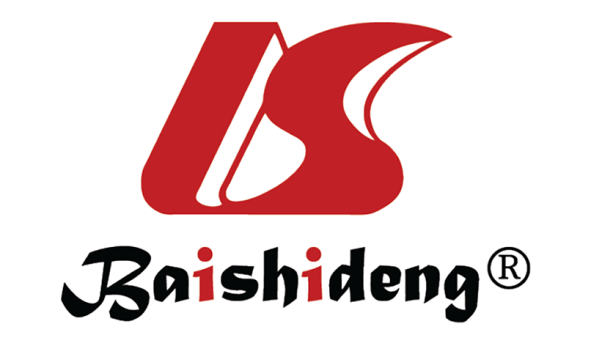 Published by Baishideng Publishing Group Inc7041 Koll Center Parkway, Suite 160, Pleasanton, CA 94566, USATelephone: +1-925-3991568E-mail: bpgoffice@wjgnet.comHelp Desk: https://www.f6publishing.com/helpdeskhttps://www.wjgnet.com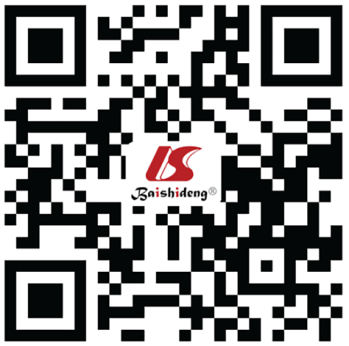 © 2021 Baishideng Publishing Group Inc. All rights reserved.Proteins and their functionEpigenetic TargetsGene manipulation of each epigenetic markerDownstream targetsBiological process implicatedReference DNA methylationDNA methylationDNA methylationDNA methylationDNA methylationDNA methylationTET1, demethylationGene activationFAM20C(↑) proliferation, (↑) odontoblast differentiation[41-43]Histone methylationHistone methylationHistone methylationHistone methylationHistone methylationHistone methylationEHMT1, methylationH3K9me2Gene repressionRunx2(↓) odontoblast differentiation[51]KMT2A, methylationH3K4me3Gene activationWNT5A, RUNX2, MSX2, DLX5(↑) odontoblast differentiation[12,52] EZH2, demethylationH3K27me2/me3Gene repressionWnt/β-Catenin pathway, IL-6, IL-8, CCL2(↑) Inflammation, (↓) odontoblast differentiation[54-56] KDM6B/JMJD3, demethylationH3K27me3Gene repressionWNT5A, BMP2(↑) odontoblast differentiation[52,58] KDM5A, demethylationH3K4me3/me2Gene activation DMP1, DSPP, OSX, OCN(↓) odontoblast differentiation[60]Histone acetylationHistone acetylationHistone acetylationHistone acetylationHistone acetylationHistone acetylationp300, acetylationH3K9acOCN, NANOG, SOX2, DSPP, Dmp1, Osx(↑) pluripotency, (↑) proliferation, (↑) odontoblast differentiation[14,64]HDAC3, deacetylationH3K27acDmp1, Osx(↓) odontoblast differentiation[13,66] HDAC6, deacetylation(↓) odontoblast differentiation[15]TargetsCell populationMediumUpregulated odontogenic genesDownregulated odontogenic genesReferenceHDACisHDACisHDACisHDACisHDACisHDACisHDACisTSAHDAC 1, 2, 3 (Class I); HDAC 4, 5, 6 (Class II)pDPSCsMMDMP1, DSPP, BSPOCN[124]Murine MDPC23MMDmp1[119]Rodent primary dental pulp cellsMMBmp4, Dspp, Bmp2, Opn[116] Rodent MDPC23GMBmp4, Ocn, Dmp1, Runx2[16]SAHAclasses I and IIMurine MDPC23MMNfic, Dspp, Alp, Dmp1, nestin[122]VPAHDAC 1, 2, 3 (class I)pDPSCsGM, MMBSP, OPNOCN[117]Murine MDPC23MMDmp1, Bmp4, Tgfβ1[119]rodent MDPC23GMBmp2/4, Ocn, Runx2[16]Rodent primary DPSCsMMDmp1, Bmp2, Bmp4, Dspp, Opn[116]MS-275HDAC 1, 3 (class I)pDPSCsGMRUNX2, DMP1, ALP, DSPP[126]rodent MDPC23GMBmp2/4, Col1α1, Ocn, Dmp1, Dspp, Runx2, Klf5, Msx1[16]LMK-235HDAC 4, 5 (class II)pDPSCsGMALP, DSPP[127]MMALP, DSPP, RUNX2[127]DNMTisDNMTisDNMTisDNMTisDNMTisDNMTisDNMTis5-Aza-CdRpDPSCsMMDSPP, DMP1, OSX, DLX5, RUNX2[38]RG-108Murine mDPC6TMMKlf4, Dspp, Dmp1[40]